Naturcentrum					      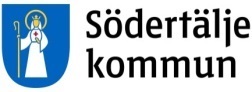 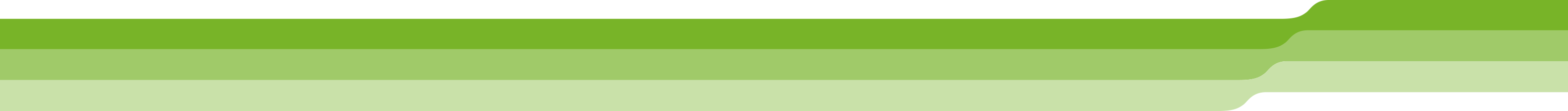 Skogens djur, åk 1-2  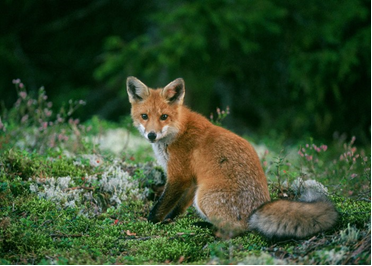 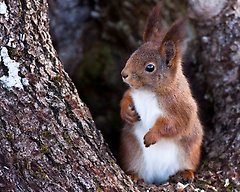 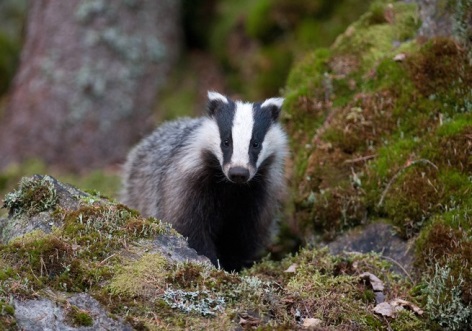 I skogen bor många vilda djur, den här dagen kommer vi att lära om några av däggdjuren som finns i den svenska skogen. Hur ser de ut? Vad heter de? Hur låter och känns de? Vi lär om däggdjurens bon och föda, om hur de klarar vintern och om vilka djur som äter vilka.Vi arbetar utomhus hela dagen och fokus ligger på elevernas faktiska upptäckter i naturen. Under dagen varvar vi undersökningar och diskussioner med praktiskt arbete och lekar.Ta buss 787 från Södertälje C kl. 9.02. då är ni vid Naturskolans busshållsplats kl. 09.21. Promenera sedan 500 m till Naturskolan. Hem åker ni med bussen som går 13.07 från Naturskolan.
OBS! Meddela oss innan ni kommer om gruppstorleken skiljer sig ifrån det ni anmält. Respektera maxantalet på 32 elever!
Förberedelser inför klassbesöketVi kommer framför allt att arbeta med ekorre, räv, grävling och skogsmus. 
Eleverna behöver känna igen dem och vet lite om hur de lever.Prata om allemansrätten
Vill ni veta mer om däggdjur tipsar vi om Biologiska muséet på Erik Dahlbergs väg 1–3. Kontakta Torekällberget om öppettider och eventuella visningar.Medföljande lärares roll under utedagenDu som lärare känner eleverna bäst och ditt aktiva deltagande är mycket viktigt för att dagen skall bli så lyckad som möjligt. Utedagen innebär många olika lärandesituationer för eleverna och bygger delvis på gruppvisa undersökningar i naturen. Arbetssättet upplevs oftast som ganska fritt men kräver gott samarbete, ansvarstagande och förmåga att lyssna till instruktioner. Några elever kanske är mer ovana vid att vistas i naturen och du vet bäst vilka som behöver stöd och uppmuntran. 
Naturskoleläraren och du blir ett team under dagen där naturskoleläraren har förberett det praktiska med utrustning och övningar. Naturskolelärarens roll är att handleda dina elever och att förhoppningsvis ge dig ökad inspiration till att använda utomhuspedagogik. Vi förväntar oss att Du: Ansvarar för gruppindelning så att alla blir delaktiga Hjälper till med olika praktiska moment under dagenHjälper till att samla klassen vid genomgångar. Genomgångar sker oftast av praktiska skäl genom att vi står eller sitter i en cirkel. Då ser och hör alla bra. Har med aktuell klasslista med telefonnummer till vårdnadshavare. Svarar på utvärderingen efteråt (skickas in till Naturskolan)
Eleverna behöver ha medOömma och varma kläder. Regnkläder vid behov (vi är ute hela dagen)Ryggsäck Matsäck med lunch och frukt/liten fikaVattenflaska med vattenSittunderlagBegrepp vi kommer att arbeta med under dagen:Allemansrätt, naturreservat, däggdjur, gnagare, växtätare, rovdjur, skinn, päls, skelett, dvala, gryt, spillning, tassar, nos.  
Kopplingar till centralt innehåll för årskurs 1-3 enligt Lgr 11Naturvetenskapliga ämnenÅret runt i naturenÅrstidsväxlingar i naturen och hur man känner igen årstider. Djurs och växters livscykler och anpassningar till olika årstider.Djur och växter i närmiljön och hur de kan sorteras, grupperas och artbestämmas samt namn på några vanligt förekommande arter.Enkla näringskedjor som beskriver samband mellan organismer i ekosystem.Metoder och arbetsättEnkla fältstudier och observationer i närmiljön.Dokumentation av naturvetenskapliga undersökningar med text, bild och andra uttrycksformer.Idrott och hälsa Hälsa och livsstilOrd och begrepp för och samtal om upplevelser av lek, hälsa, natur- och utevistelser.Friluftsliv och utevistelseLekar och rörelse i natur- och utemiljö.Allemansrättens grunder.Säkerhet och hänsynstagande i samband med lekar, spel och vid natur- och utevistelserVälkomna!Mia Vävare				Sofia Heldt
mia.vavare@sodertalje.se 			sofia.heldt@sodertalje.se
08 5230 3332			08 5230 3354
0766 483 936			0767 218 170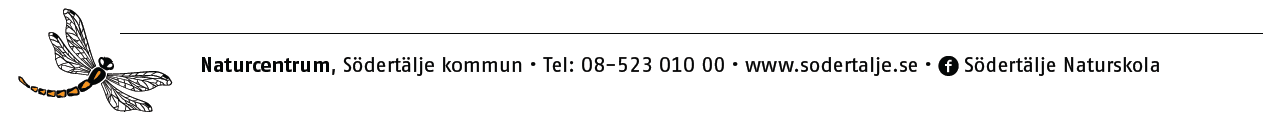 